                             FICHE-ACTION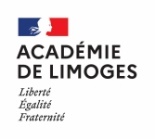 Commémorations nationales de la mémoire de l’esclavageDu 06 au 24 mai 2024(à retourner jusqu’au 07 mai au référent académique mémoire et citoyennetédavid.roou@ac-limoges.fr avec copie à actioneducative.ia19@ac-limoges.fr)Intitulé de l’ACTIONOBJECTIFS GENERAUXModalités et calendrierPUBLIC VISENiveau Nombre de classed’élèves concernésINTERVENANTS CALENDRIERRetombées attendues